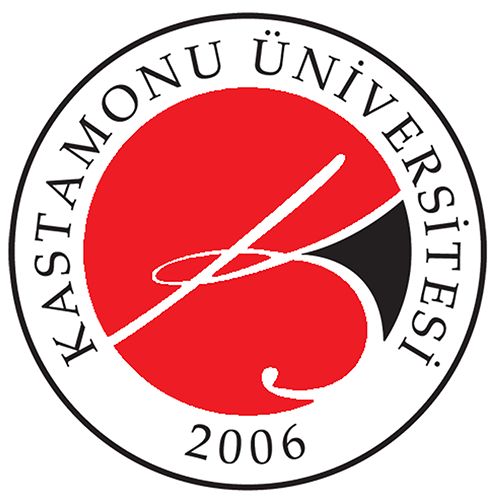 KASTAMONU ÜNİVERSİTESİSOSYAL BİLİMLER ENSTİTÜSÜKAYIT DONDURMA TALEP DİLEKÇESİSOSYAL BİLİMLER ENSTİTÜSÜ MÜDÜRLÜĞÜNE	Enstitümüz  ……………………………………… Anabilim Dalı ..........................................  Tezsiz Yüksek Lisans/Tezli Yüksek Lisans/Doktora programı öğrencisiyim. Ülkemizde meydana gelen deprem afeti nedeniyle 2022-2023 Bahar Döneminde (1 yarıyıl) kayıt dondurmak istiyorum. 	Gereğini saygılarımla arz ederim. ........./........./2023											        İmza											  Adı SoyadıT.C. Kimlik Numarası : Öğrenci Numarası       :	Adı Soyadı                   : Telefon Numarası       :E-posta                        :Adres                           :(KYS-FRM-281- Yayın Tarihi: 20.01.2022 Revizyon Tarihi: ./../..; Revizyon No:00)